Quartalsprogramm Kabaga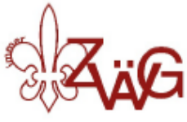 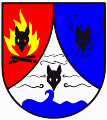 Wie vor jedem Quartal haben wir wieder für unsere Wölfe etwas tolles geplant. Wir entdecken in diesem Quartal zusammen mit Grubanca ein Wirwar. Die wichtigsten Informationen sind unten zu finden und die genaueren sind immer spätestens am Donnerstagabend auf unserer Website bei Kabaga zu finden. Bei allfälligen Fragen einfach unser Leitungsteam plagen!  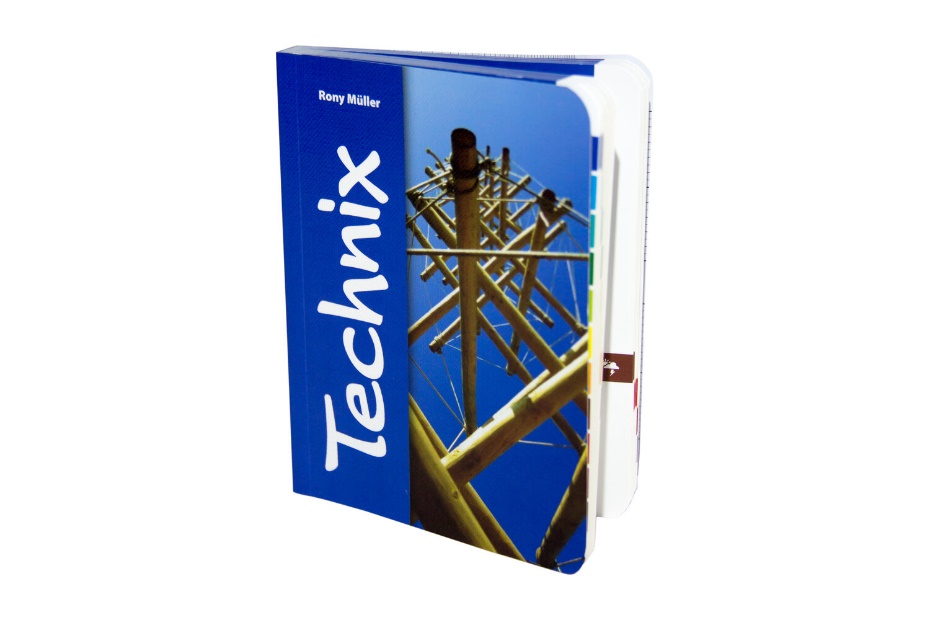 Wann?Wo?Was?Sa 27.04. 2024Pfadiheim BelpPfaditechnik  Sa 01.06. 2024Jägerheim Belp SeilkundeSa 15.06. 2024ToffenKartenkundeSa 22.06. 2024ToffenErste Hilfe